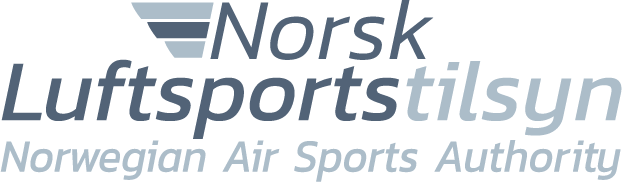 Skjema skal brukes av kontrollant ved oppflyging (skill test) til SPLSett av godt med tid, minimum 2 timer for en komplett oppflyging med briefing og debriefingKriterier for «Bestått» og «Ikke bestått» er gitt i AMC2 SFCL.430(f) Navn:Klubb:Total flytid:Starter:  Timer: Flytype:Kursrapport DTORegistrering: LN-Sted for oppflyging:Dato for oppflyging:Øvelsens artØvelsens artKrav til utførelse og FE(S)’ anmerkningerBeståttIkke bestått1 FORBREDELSE TIL FLYGING1 FORBREDELSE TIL FLYGING1.1Daglig inspeksjon, dokumentasjon, utstyr, planlegging av flyturen (NOTAM, værforhold etc.)Bøker/dokumenter utføre ettersyn og positiv rorkontroll.
Innhente og tolke værinformasjon for dagen
Hente opp NOTAM og tolke denne for aktuelt sted1.2Bestemme CG-plasseringPilotvekt max/min, begge setter for solo/DK
Halevekter hvis aktuelt for flytype1.3Sjekk av flyets tekniske status (tekniske anm.)Gule og røde sider
Hvordan forholde seg til anmerkninger1.4Utført avgangsjekk, bruk av sjekklisterNLF standard sjekkliste, eller flyets sjekkliste
Nødprosedyrer skal inkluderes2A VINSJ START2A VINSJ START2A.1Signaler før og under start, også signaler til winch-operatør.2A.2Sikker stigningsprofil2A.3Simulert linebrudd eller winch-feil2A.4Generell situasjons forståelse og airmanship2B FLYSLEP2B FLYSLEP2B.1Signaler før og under slep, også kommunikasjon/signaler med slepeflygerNLF standard signaler2B.2Avgang og første stigningGod kurs og høydekorrigering. Rette på vingene2B.3Avbrutt start i kritisk høydeNødprosedyrer etter NLF standard. 
Rolige fornuftige reaksjonen2B.4Riktig posisjon under rett-frem flyging og normale svingerOver propellstrømmen, samme kurs som slepefly2B.5Gjenvinne normal posisjon fra unormale posisjoner i slepetTransportslepøvelser – horisontal flygning og nedstigning
Plassering og bruk av luftbremser2B.6Riktig prosedyre ved utløsning fra slepeflyetNLF standard2B.7Utkikk, god bedømmelse og godt airmanship gjennom hele slepetHar nødvendig oversikt og orienteringsevne i alle faser
Ovrehangen fra slep til fri flukt – hvor rettes oppmerksomheten2C SELVSTART2C SELVSTART2C.1Kontakt med ATC 
(hvis aktuelt)2C.2Riktig avgangsprosedyre for den aktuelle flyplass2C.3Avgang og første del av stigning2C.4Utkikk og godt airmanship under hele avgangen2C.5Motor-bortfall etter avgang 
(i kritisk høyde)2C.6Riktig prosedyre ved stopp og innfelling av motorØvelsens artØvelsens artKrav til utførelse og FE(S)’ anmerkningerBeståttIkke bestått3 NORMAL FLYGING3 NORMAL FLYGING3.1Flyging rett frem, hastighetskontroll, trim og koordinasjonUtkikk
Koordinert flyging. 
Korrekt kurs +/- 10. 
Korrekt hastighet +/- 5 km/t. 
Bruk av trim3.230⁰ svinger, koordinering, hastighet og utkikkUtkikk
Koordinert flyging
Både til høyre og venstre
Hastighet -5 /+10 km/t
S-svinger kan benyttes3.3Flyging ved lav hastighet (høy innfallsvinkel)Utkikk
Stabil på min hast. 
Full kontroll og koordinert flyging
Beherske små kurskorrigeringer uten krenging.3.4Stall og uttak fra stallUtkikk
Korrekt uttak og rorbruk, stikke nøytral/frem, sideror rett vei. 3.5Inngang spinn/uttak spinn. Hvordan kan spinn unngås.Utkikk
Ved inngang til spinn – riktig uttak 
Ved fult utviklet spinn – riktig uttak
3.6Krappe svinger (45⁰ krengning) hastighetskontroll, koordinering og utkikkUtkikk
Koordinert flyging
Hastighet +/-10 km/t
Både til høyre og venstre

3.7Generell oppmerksomhet på avstand til plassen, annen trafikk, utvikling av væretUtkikk
Fornuftige/relevante avgjørelser tatt relativt hurtig og ut fra den aktuelle situasjon
Simultankapasitet i håndtering av flere ting samtidig. Eventuelle prioriteringer
Planlegging og plassering4 LANDINGSRUNDE OG LANDING4 LANDINGSRUNDE OG LANDING4.1Riktig prosedyre for å starte landingsrundenNLF standard landingsrunde, eventuelle lokale tilpasninger4.2Utkikk og forhold til annen trafikkTilordne seg trafikk og bane i bruk4.3Gjennomføring av sjekkpunkter (BBB/HHH)NLF standard sjekkliste4.4Landingsrunde (hastighet, bruk av bremser, høydebedømming) Utkikk
Riktig hastighet og høyde etter forholdene
Koordinerte svinger
Bruk av luftbremser og justering
Glidebane med marginer
Hastighetskontroll4.5MerkelandingKontrollert utflating inkludert hastighetskontroll 
Landingsmerke + 50m4.7Landing i crosswindRiktig teknikk og kontroll5 RADIOTELEFONI5 RADIOTELEFONI5.1Apparatbehandling
(inkl radio, transponder, ELT)1) Bruk og behandling av mikrofon, headset, høyttaler, volumkontroll, frekvensvelger, kanalvelger m.m5.1Apparatbehandling
(inkl radio, transponder, ELT)2) Betjening av VHF radiostasjon i luftfartøyet5.1Apparatbehandling
(inkl radio, transponder, ELT)3) Bruk av nødradioustyr5.2Radiokommunikasjon1) Fonetiske alfabet og siffergrupper5.2Radiokommunikasjon2) Orretelse av radiosamband5.2Radiokommunikasjon3) Testing av radiotelefonisatsjoner5.2Radiokommunikasjon4) Radioprosedyrer og fraseologi for VFR-flyging5.2Radiokommunikasjon5) Anmodning om og mottak av vanlige meldinger. Klareringer, værrapporter, banestatus, trafikkopplysninger ol.5.2Radiokommunikasjon6) Nød og ilemeldinger5.2Radiokommunikasjon7) Utveksling av øvrige meldinger5 GENERELT INNTRYKK5 GENERELT INNTRYKK5.1Alminnelig inntrykkOppførsel generelt. Psyke, modenhet, "airmanship", oppmerksomhet etc..FE(S)-nr. og signatur